Vorlage für Gemeindebriefartikel (lang)Schick uns Dein Lied!Wir suchen die Top 5 für das neue Gesangbuch. „Lobe den Herrn“ oder „Da wohnt ein Sehnen tief in uns“? „Anker in der Zeit“ oder „Von guten Mächten“? Welches Lied singen Sie am liebsten im Gottesdienst? Was ist Ihr persönlicher Hit? Genauer gefragt: Was ist Ihre TOP 5? Denn genau die suchen wir. Und zwar für das neue Gesangbuch, das bis 2030 erscheinen soll. Zunächst digital, später auch in gedruckter Form.Dabei können Sie uns unterstützen. Schicken Sie uns Ihre Lieblingshits und zwar von Platz 1 bis 5. Also genau die Songs, die auf jeden Fall im neuen Gesangbuch stehen müssen. Ab Sonntag, 2. Mai, sind die Leitungen freigeschaltet. Dann können Sie im Internet auf der Seite www.ekd.de/top5 drei Monate lang Ihre Vorschläge eintragen.Aus allen genannten Liedern wird eine gemeinsame TOP 5 gebildet, die Sie voraussichtlich Ende dieses Jahres in der Liederapp „Cantico“ finden. Das neue „Gesangbuch“ wird viele Hintergrundinfos und deutlich mehr Lieder enthalten. Auf der Website www.ekd.de/evangelisches-gesangbuch finden Sie viele weitere Informationen zur Entstehung des neuen Gesangbuchs, die Geschichte des evangelischen Gesangbuchs und ein Anmeldeformular für den E-Mail-Newsletter, der regelmäßig erscheint.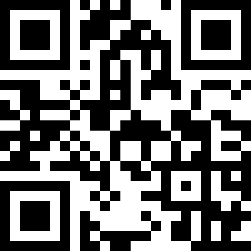 Der QR-Code führt Sie direkt zur Homepage mit der Umfrage und vielen weiteren Informationen.